WYPOSAŻENIE UCZNIA ZESPOŁU SZKÓŁ IM. BR. ALOJZEGO KOSIBY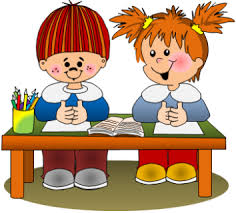 Zeszyt do zajęć edukacyjnych (uczniowie klas 1-3 oraz uczniowie z niepełnosprawnością intelektualną w stopniu umiarkowanym lub znacznym na wszystkich etapach edukacyjnych) -  A 4 w kratkę Zeszyty przedmiotowe ( uczniowie klas 4-8 z niepełnosprawnością intelektualną w stopniu lekkim):j. polski - w szerokie linie,matematyka, przyroda, biologia, chemia, geografia, fizyka, historia, język angielski, religia/etyka, edukacja dla bezpieczeństwa, wiedza o społeczeństwie, informatyka, technika, muzyka –w kratkęZeszyt do korespondencji -   16 kartkowy w  kratkę,Zeszyt do zajęć rewalidacyjnych , w tym zajęć logopedycznych –  w  kratkę,Piórnik na przybory szkolne,Dwa ołówki,Długopis niebieski,Gumka do mazania,Kredki najlepiej grube,Temperówka (strugaczka) dopasowana do grubości kredek,Linijka,Nożyczki z zaokrąglonymi końcami, Klej w sztyfcie duży,Farby plakatowe,Dwa pędzle: gruby i cienki,Plastikowy kubek na wodę do farb,Papier kolorowy,Plastelina,Blok rysunkowy biały A4 i A3,Bibuła 3 kolory,Teczka kartonowa A4 z gumką,Strój na zajęcia w-f  – podkoszulek, krótkie spodenki/spodnie dresoweObuwie sportowe - tenisówki,Worek na strój w-f.WSZYSTKIE ELEMENTY WYPOSAŻENIA UCZNIA NALEŻY PODPISAĆ  !!!